MeOTA Membership Application
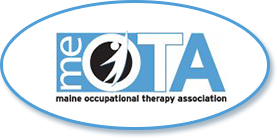 Name: ______________________________________________________________Email Address:________________________________________________________Address:_____________________________________________________________City__________________________  State________	 Zip Code:________________Home Phone:________________________   Mobile Phone:____________________OT        _______ ($50)              OT Retiree_________ ($30)  
OTA     _______($45)               OTA Retiree ______ ($25)OT Student________ ($20)  
Group Membership (3 person minimum - $42.50 OT; $38.25 OTA – practitioner only)        Names: ____________________   ____________________  _________________
                     ____________________   ____________________  _________________Practice Area: ________________________________________
Name of Employer: ____________________________________Region: (Circle one) North = Somerset, Piscataquis, Aroostook
Central = Penobscot, Washington, Hancock, Franklin, Waldo, Knox, Kennebec
South = Oxford, Lincoln, Androscoggin, Sagadahoc, Cumberland, YorkI want to join the following Special Interest Sections (SIS)_____ Children and Youth	     ______ Productive Aging        _____ Adult Rehabilitation   			Payment Information:  check or credit or invoice me to pay later
Check #:_____Card Type:_____________________________________Card Number:___________________________________Expiration Date:______________________code: ___________Signature: ________________________________________________________Mail to: 32 Edgefield Lane Brunswick, Me 04011 or email to meotapresident@gmail.com 